Charlotte Cole, Clerk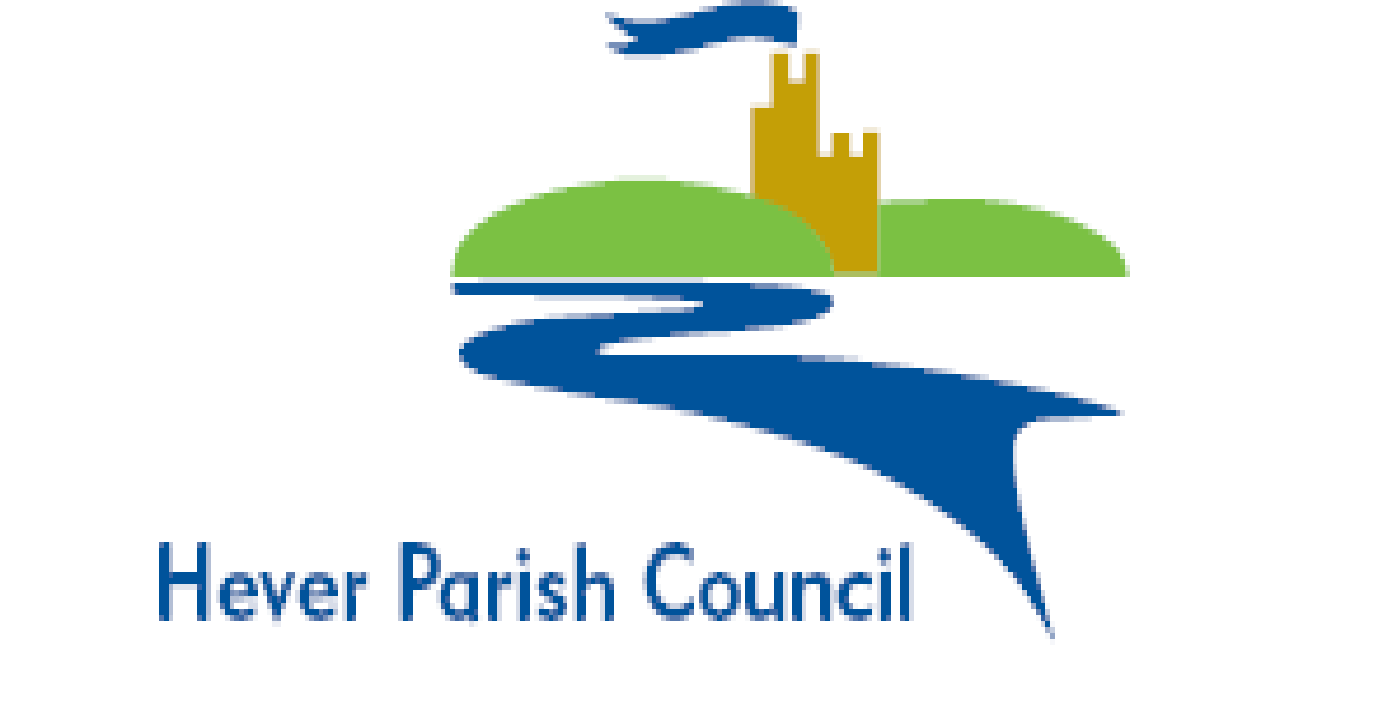 Tel: 01342 322123clerk@hever.orgAGENDATo:	The Members of Hever Parish Council.  I hereby summon you to attend the meeting of Hever Parish Council to be held by ZOOM on 14th JANUARY 2021 commencing at 7pm for PLANNING AND 7.30 pm for FULL MEETING; transaction of business as set out below.https://zoom.us/j/96738694338?pwd=aUJFN0ZzVThmVDU4UWx2UHVTMklhQT09Meeting ID: 967 3869 4338  Passcode: 440759Signed;	Clerk		Date   11.01.21	*attachment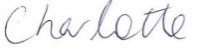 To assist in the speedy and efficient dispatch of business, please contact the Clerk in advance of the meeting if further factual information is required on an item on the Agenda.  * indicates attachment (please contact the Clerk if not received).  Please note the adopted procedure for virtual meetings (2020).1.	To receive apologies and declarations of interest in respect of business specified on the agenda (Chair).2. 	Public Forum (10 minutes)	The Council will receive statements and questions from the public (this is the only opportunity for members of the public to make a contribution during the meeting) and for members with pecuniary interests to speak on items on the Agenda.Items for discussion / decision;3.	Proposal to award £500 to each of the schools in the parish (Four Elms andHever primary) as covid funds to support provision of IT equipment to children inneed in the community (Chair). 4.	 Urgent issues at the discretion of the Chairman for noting or inclusion on futureagenda (not for decision or with financial implication).	HEVER PARISH COUNCIL PLANNING COMMITTEE - AGENDA 7.00 pmPlease note, Sevenoaks District Council (www.sevenoaks.gov.uk) is the planning authority.  HPC is a consultee.  Any member of the public can comment directly to SDC on a planning application.  See;  http://hever.org/what-powers-does-hever-parish-council-have-in-planning-applicationsHPC Councillors have the responsibility as individual committee members to have studied application documents prior to the meeting to enable input and worthwhile discussion to form a consensus.20/03793/LBCALTThe Old Farm Cow Lane Mark Beech KENT TN8 5NX1. Demolition and rebuilding re-using bricks of dangerous chimney on engineer's advice. 2. In limited areas where cement mortar to external brickwork is in poor condition, removal of existing cement based mortar and re-pointing with lime mortar. 3. Removal of existing external paintwork to timber boarding and windows and doors and repainting with linseed oil paint in similar or same colour.20/03755/HOUSEThe Dyehurst Stud Dyehurst Lane Hever Kent TN8 7LB  Erection of a car port.Proposal 2021 HPC meetings.7pm Planning7.30pm Full Council meetings – by zoom until further notice.MONTHDATEDAYJANUARY7THURSDAYMARCH9TUESDAYMAY7THURSDAYJULY7WEDNESDAYSEPTEMBER7TUESDAYNOVEMBER9TUESDAY